Het prikbord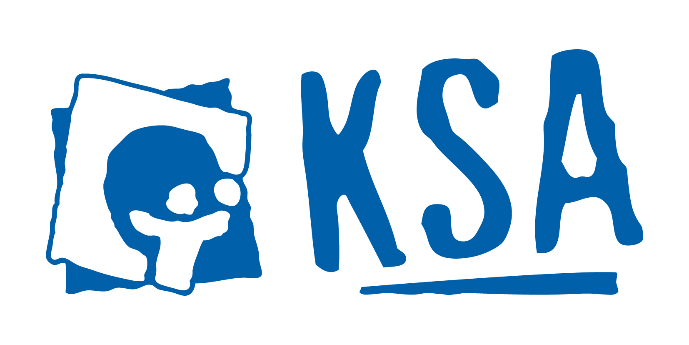 Februari  Vriendjesdag
Breng de eerste zondag van februari al je vriendjes, buren en familie mee om hen te laten kennis maken met de leukste jeugdbeweging van het land! Iedereen is welkom op onze activiteit. Ook de allerkleinsten van het laatste kleuterklasje mogen een namiddag komen meespelen zodat zij helemaal klaargestoomd worden om in september naar KSA Tuilt te komen! Hierdoor schuiven de oudste leden van elke ban door naar een groep hoger. Dus de leden van het derde, zesde leerjaar en die van het tweede middelbaar schuiven door.
Let op: de oudste knimmers hebben dus ontspanning van 18u tot 20u.Voor meer info kan je altijd bij de leiding terecht.Ledenweekend:
Het leukste weekend van het jaar staat weer voor de deur! Ook dit jaar zullen we een heel weekend plezier beleven tijdens het ledenweekend. Voor de kleinsten de ideale aangelegenheid om alvast te oefenen voordat we op kamp vertrekken (1-10juli). Voor de groten een tof weekend, ver weg van mama en papa.Het weekend zal dit jaar plaatsvinden op 27-28-29 april in Genk.We verwachten alle leden op vrijdagavond in Genk. Maar meer info en de inschrijving volgt binnenkort via mail! Hou deze dus zeker in de gaten! We hopen jullie alvast allemaal te verwelkomen op ons weekend!Filmnamiddag en avond: 
Vandaag wordt de jeugdlokalen omgetoverd tot cinema, we verwachtende sloebers en joro’s om 14u en omstreeks 16u30 zal de cinema sluiten. 
De knim en de sjo zullen ’s avonds van 19u-21u film kijken.Vergeet ook niet wat zakgeld mee te nemen voor snoepjes of een drankje te kopen!Eigen snoep en drinken meenemen mag natuurlijk ook!  ThemaTime for an adventure!Time for an adventure!Time for an adventure!Time for an adventure!Time for an adventure!sloebersjoro'sknimsjosjo4 februariVriendjesdag Zo veel opdrachtjesRace tegen de klokThe story begin(fiets en gsm nodig)De sjo wordt persoonlijk 
op de hoogte gehouden.De sjo wordt persoonlijk 
op de hoogte gehouden.9 februariThema avond: karaoke-avond! (de ouders en sjo mogen vanaf 21u komen zingen)Thema avond: karaoke-avond! (de ouders en sjo mogen vanaf 21u komen zingen)Thema avond: karaoke-avond! (de ouders en sjo mogen vanaf 21u komen zingen)Thema avond: karaoke-avond! (de ouders en sjo mogen vanaf 21u komen zingen)Thema avond: karaoke-avond! (de ouders en sjo mogen vanaf 21u komen zingen)11 februari Filmnamiddag / avondFilmnamiddag / avondFilmnamiddag / avondFilmnamiddag / avondFilmnamiddag / avond18 februariVandaag is er geen ontspanning want de leiding gaat samen op weekend om alles voor kamp voor te bereiden.Vandaag is er geen ontspanning want de leiding gaat samen op weekend om alles voor kamp voor te bereiden.Vandaag is er geen ontspanning want de leiding gaat samen op weekend om alles voor kamp voor te bereiden.Vandaag is er geen ontspanning want de leiding gaat samen op weekend om alles voor kamp voor te bereiden.Vandaag is er geen ontspanning want de leiding gaat samen op weekend om alles voor kamp voor te bereiden.25 februariSporten is plezantOp naar de top!Did you survive? 
(fiets en gsm nodig)Did you survive? 
(fiets en gsm nodig)De sjo wordt persoonlijk 
op de hoogte gehouden.